 УтвержденоПриказом  директора МБУК «Усть-Ницинский  КДЦ»№ 30 от 15.04.2021 г.ПЛАНантикоррупционного просвещения работниковв Муниципальном бюджетном учреждении культуры «Усть-Ницинский  культурно-досуговый  центр» Усть-Ницинского  сельского  поселенияна 2021 год№п/пНаименование мероприятия Ответственный исполнительСрок выполнения1233 1. СОВЕРШЕНСТВОВАНИЕ НОРМАТИВНОГО ПРАВОВОГО ОБЕСПЕЧЕНИЯ ДЕЯТЕЛЬНОСТИ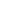 ПО ПРОТИВОДЕЙСТВИЮ КОРРУПЦИИ 1. СОВЕРШЕНСТВОВАНИЕ НОРМАТИВНОГО ПРАВОВОГО ОБЕСПЕЧЕНИЯ ДЕЯТЕЛЬНОСТИПО ПРОТИВОДЕЙСТВИЮ КОРРУПЦИИ 1. СОВЕРШЕНСТВОВАНИЕ НОРМАТИВНОГО ПРАВОВОГО ОБЕСПЕЧЕНИЯ ДЕЯТЕЛЬНОСТИПО ПРОТИВОДЕЙСТВИЮ КОРРУПЦИИ 1. СОВЕРШЕНСТВОВАНИЕ НОРМАТИВНОГО ПРАВОВОГО ОБЕСПЕЧЕНИЯ ДЕЯТЕЛЬНОСТИПО ПРОТИВОДЕЙСТВИЮ КОРРУПЦИИ 1. СОВЕРШЕНСТВОВАНИЕ НОРМАТИВНОГО ПРАВОВОГО ОБЕСПЕЧЕНИЯ ДЕЯТЕЛЬНОСТИПО ПРОТИВОДЕЙСТВИЮ КОРРУПЦИИ1Анализ нормативных правовых актов МБУК «Усть-Ницинский  КДЦ» Усть-Ницинского  сельского  поселения о противодействии коррупции в целях приведения их в соответствие с действующим законодательством Российской ФедерацииДиректор «Усть-Ницинский  КДЦ» Усть-Ницинского  сельского  поселенияПо мере изменения законодательства2Разработка и принятие Плана работы по противодействию коррупции в МБУК «Усть-Ницинский  КДЦ» Усть-Ницинского  сельского  поселения на 2021 г.Директор МБУК «Усть-Ницинский  КДЦ» Усть-Ницинского  сельского  поселения ДК «Свободный»IV квартал 2020 года 2. ПОВЫШЕНИЕ РЕЗУЛЬТАТИВНОСТИ АНТИКОРРУПЦИОННОЙ ЭКСПЕРТИЗЫ НОРМАТИВНЫХ ПРАВОВЫХ АКТОВ 2. ПОВЫШЕНИЕ РЕЗУЛЬТАТИВНОСТИ АНТИКОРРУПЦИОННОЙ ЭКСПЕРТИЗЫ НОРМАТИВНЫХ ПРАВОВЫХ АКТОВ 2. ПОВЫШЕНИЕ РЕЗУЛЬТАТИВНОСТИ АНТИКОРРУПЦИОННОЙ ЭКСПЕРТИЗЫ НОРМАТИВНЫХ ПРАВОВЫХ АКТОВ 2. ПОВЫШЕНИЕ РЕЗУЛЬТАТИВНОСТИ АНТИКОРРУПЦИОННОЙ ЭКСПЕРТИЗЫ НОРМАТИВНЫХ ПРАВОВЫХ АКТОВ 2. ПОВЫШЕНИЕ РЕЗУЛЬТАТИВНОСТИ АНТИКОРРУПЦИОННОЙ ЭКСПЕРТИЗЫ НОРМАТИВНЫХ ПРАВОВЫХ АКТОВ3Рассмотрение результатов проведение антикоррупционной экспертизы проектов нормативных правовых актовДиректор МБУК «Усть-Ницинский  КДЦ» Усть-Ницинского  сельского  поселенияВ течение года 3. СОВЕРШЕНСТВОВАНИЕ РАБОТЫ ПОДРАЗДЕЛЕНИЙ 3. СОВЕРШЕНСТВОВАНИЕ РАБОТЫ ПОДРАЗДЕЛЕНИЙ 3. СОВЕРШЕНСТВОВАНИЕ РАБОТЫ ПОДРАЗДЕЛЕНИЙ 3. СОВЕРШЕНСТВОВАНИЕ РАБОТЫ ПОДРАЗДЕЛЕНИЙ 3. СОВЕРШЕНСТВОВАНИЕ РАБОТЫ ПОДРАЗДЕЛЕНИЙ4Организация представления сведений о доходах, расходах, об имуществе и обязательствах имущественного характераДиректор МБУК «Усть-Ницинский  КДЦ» Усть-Ницинского  сельского  поселения»Ежегодно, до 01 апреля5Проведение мониторинга деятельности комиссииДиректор МБУК «Усть-Ницинский  КДЦ» Усть-Ницинского  сельского  поселенияЕжеквартально6Перечень  должностей, замещение которых налагает обязанность представлять сведения о доходах, расходах, об имуществе и обязательствах имущественного характераДиректор МБУК «Усть-Ницинский  КДЦ» Усть-Ницинского  сельского  поселения Ежегодно до 01 апреля 4. ПОВЫШЕНИЕ КАЧЕСТВА ПРОФЕССИОНАЛЬНОЙ ПОДГОТОВКИ СПЕЦИАЛИСТОВ В СФЕРЕ ОРГАНИЗАЦИИ ПРОТИВОДЕЙСТВИЯ И НЕПОСРЕДСТВЕННОГО ПРОТИВОДЕЙСТВИЯ КОРРУПЦИИ 4. ПОВЫШЕНИЕ КАЧЕСТВА ПРОФЕССИОНАЛЬНОЙ ПОДГОТОВКИ СПЕЦИАЛИСТОВ В СФЕРЕ ОРГАНИЗАЦИИ ПРОТИВОДЕЙСТВИЯ И НЕПОСРЕДСТВЕННОГО ПРОТИВОДЕЙСТВИЯ КОРРУПЦИИ 4. ПОВЫШЕНИЕ КАЧЕСТВА ПРОФЕССИОНАЛЬНОЙ ПОДГОТОВКИ СПЕЦИАЛИСТОВ В СФЕРЕ ОРГАНИЗАЦИИ ПРОТИВОДЕЙСТВИЯ И НЕПОСРЕДСТВЕННОГО ПРОТИВОДЕЙСТВИЯ КОРРУПЦИИ 4. ПОВЫШЕНИЕ КАЧЕСТВА ПРОФЕССИОНАЛЬНОЙ ПОДГОТОВКИ СПЕЦИАЛИСТОВ В СФЕРЕ ОРГАНИЗАЦИИ ПРОТИВОДЕЙСТВИЯ И НЕПОСРЕДСТВЕННОГО ПРОТИВОДЕЙСТВИЯ КОРРУПЦИИ 4. ПОВЫШЕНИЕ КАЧЕСТВА ПРОФЕССИОНАЛЬНОЙ ПОДГОТОВКИ СПЕЦИАЛИСТОВ В СФЕРЕ ОРГАНИЗАЦИИ ПРОТИВОДЕЙСТВИЯ И НЕПОСРЕДСТВЕННОГО ПРОТИВОДЕЙСТВИЯ КОРРУПЦИИ7Организация получения дополнительного профессионального образования по антикоррупционной тематикеДиректор МБУК«Усть-Ницинский  КДЦ» Усть-Ницинского  сельского  поселения Ежегодно, до 25 декабря8Организация получения дополнительного профессионального образования сотрудниками, занимающихся деятельностью в сфере закупок товаров, работ, услуг для обеспечения муниципальных нужд учреждения Директор «Усть-Ницинский  КДЦ» Усть-Ницинского  сельского  поселения  Ежегодно, до 25 декабря 5. СОВЕРШЕНСТВОВАНИЕ СИСТЕМЫ УЧЕТА МУНИЦИПАЛЬНОГО ИМУЩЕСТВА И ОЦЕНКИ  ЭФФЕКТИВНОСТИ ЕГО ИСПОЛЬЗОВАНИЯ 5. СОВЕРШЕНСТВОВАНИЕ СИСТЕМЫ УЧЕТА МУНИЦИПАЛЬНОГО ИМУЩЕСТВА И ОЦЕНКИ  ЭФФЕКТИВНОСТИ ЕГО ИСПОЛЬЗОВАНИЯ 5. СОВЕРШЕНСТВОВАНИЕ СИСТЕМЫ УЧЕТА МУНИЦИПАЛЬНОГО ИМУЩЕСТВА И ОЦЕНКИ  ЭФФЕКТИВНОСТИ ЕГО ИСПОЛЬЗОВАНИЯ 5. СОВЕРШЕНСТВОВАНИЕ СИСТЕМЫ УЧЕТА МУНИЦИПАЛЬНОГО ИМУЩЕСТВА И ОЦЕНКИ  ЭФФЕКТИВНОСТИ ЕГО ИСПОЛЬЗОВАНИЯ 5. СОВЕРШЕНСТВОВАНИЕ СИСТЕМЫ УЧЕТА МУНИЦИПАЛЬНОГО ИМУЩЕСТВА И ОЦЕНКИ  ЭФФЕКТИВНОСТИ ЕГО ИСПОЛЬЗОВАНИЯ9Анализ реализации мер по совершенствованию учета имущества, подготовка информационно-аналитической справки о результатах реализации принимаемых мерБухгалтер МБУК«Усть-Ницинский  КДЦ» Усть-Ницинского  сельского  поселенияЕжеквартально, до 10 числа месяца, следующего за отчетным периодом10Проведение проверок использования имущества, подготовка информационно-аналитической справки о результатах проведенных проверок, принятых мерах по устранению выявленных нарушений и привлечению виновных лиц к ответственности Бухгалтер МБУК«Усть-Ницинский  КДЦ» Усть-Ницинского  сельского  поселенияВ течение года  6. СОВЕРШЕНСТВОВАНИЕ УСЛОВИЙ, ПРОЦЕДУР И МЕХАНИЗМОВ МУНИЦИПАЛЬНЫХ ЗАКУПОК  6. СОВЕРШЕНСТВОВАНИЕ УСЛОВИЙ, ПРОЦЕДУР И МЕХАНИЗМОВ МУНИЦИПАЛЬНЫХ ЗАКУПОК  6. СОВЕРШЕНСТВОВАНИЕ УСЛОВИЙ, ПРОЦЕДУР И МЕХАНИЗМОВ МУНИЦИПАЛЬНЫХ ЗАКУПОК  6. СОВЕРШЕНСТВОВАНИЕ УСЛОВИЙ, ПРОЦЕДУР И МЕХАНИЗМОВ МУНИЦИПАЛЬНЫХ ЗАКУПОК  6. СОВЕРШЕНСТВОВАНИЕ УСЛОВИЙ, ПРОЦЕДУР И МЕХАНИЗМОВ МУНИЦИПАЛЬНЫХ ЗАКУПОК11Осуществление контроля в сфере закупок товаров, работ, услуг для обеспечения нужд, подготовка информационно-аналитической справкиМетодист «Усть-Ницинский  КДЦ» Усть-Ницинского  сельского  поселенияОдин раз в полугодие: до 31 декабря; до 01 июля 7. ВНЕДРЕНИЕ В ДЕЯТЕЛЬНОСТЬ УЧРЕЖДЕНИЯ АНТИКОРРУПЦИОННЫХ МЕХАНИЗМОВ, ПОВЫШАЮЩИХ ОБЪЕКТИВНОСТЬ И ОБЕСПЕЧИВАЮЩИХ ПРОЗРАЧНОСТЬ ПРИ ПРИНЯТИИ НОРМАТИВНЫХ ПРАВОВЫХ АКТОВ И УПРАВЛЕНЧЕСКИХ РЕШЕНИЙ, А ТАКЖЕ ОБЕСПЕЧИВАЮЩИХ МЕЖВЕДОМСТВЕННОЕ ЭЛЕКТРОННОЕ ВЗАИМОДЕЙСТВИЕ И ВЗАИМОДЕЙСТВИЕ С ГРАЖДАНАМИ И ОРГАНИЗАЦИЯМИ В РАМКАХ ОКАЗАНИЯ УСЛУГ 7. ВНЕДРЕНИЕ В ДЕЯТЕЛЬНОСТЬ УЧРЕЖДЕНИЯ АНТИКОРРУПЦИОННЫХ МЕХАНИЗМОВ, ПОВЫШАЮЩИХ ОБЪЕКТИВНОСТЬ И ОБЕСПЕЧИВАЮЩИХ ПРОЗРАЧНОСТЬ ПРИ ПРИНЯТИИ НОРМАТИВНЫХ ПРАВОВЫХ АКТОВ И УПРАВЛЕНЧЕСКИХ РЕШЕНИЙ, А ТАКЖЕ ОБЕСПЕЧИВАЮЩИХ МЕЖВЕДОМСТВЕННОЕ ЭЛЕКТРОННОЕ ВЗАИМОДЕЙСТВИЕ И ВЗАИМОДЕЙСТВИЕ С ГРАЖДАНАМИ И ОРГАНИЗАЦИЯМИ В РАМКАХ ОКАЗАНИЯ УСЛУГ 7. ВНЕДРЕНИЕ В ДЕЯТЕЛЬНОСТЬ УЧРЕЖДЕНИЯ АНТИКОРРУПЦИОННЫХ МЕХАНИЗМОВ, ПОВЫШАЮЩИХ ОБЪЕКТИВНОСТЬ И ОБЕСПЕЧИВАЮЩИХ ПРОЗРАЧНОСТЬ ПРИ ПРИНЯТИИ НОРМАТИВНЫХ ПРАВОВЫХ АКТОВ И УПРАВЛЕНЧЕСКИХ РЕШЕНИЙ, А ТАКЖЕ ОБЕСПЕЧИВАЮЩИХ МЕЖВЕДОМСТВЕННОЕ ЭЛЕКТРОННОЕ ВЗАИМОДЕЙСТВИЕ И ВЗАИМОДЕЙСТВИЕ С ГРАЖДАНАМИ И ОРГАНИЗАЦИЯМИ В РАМКАХ ОКАЗАНИЯ УСЛУГ 7. ВНЕДРЕНИЕ В ДЕЯТЕЛЬНОСТЬ УЧРЕЖДЕНИЯ АНТИКОРРУПЦИОННЫХ МЕХАНИЗМОВ, ПОВЫШАЮЩИХ ОБЪЕКТИВНОСТЬ И ОБЕСПЕЧИВАЮЩИХ ПРОЗРАЧНОСТЬ ПРИ ПРИНЯТИИ НОРМАТИВНЫХ ПРАВОВЫХ АКТОВ И УПРАВЛЕНЧЕСКИХ РЕШЕНИЙ, А ТАКЖЕ ОБЕСПЕЧИВАЮЩИХ МЕЖВЕДОМСТВЕННОЕ ЭЛЕКТРОННОЕ ВЗАИМОДЕЙСТВИЕ И ВЗАИМОДЕЙСТВИЕ С ГРАЖДАНАМИ И ОРГАНИЗАЦИЯМИ В РАМКАХ ОКАЗАНИЯ УСЛУГ 7. ВНЕДРЕНИЕ В ДЕЯТЕЛЬНОСТЬ УЧРЕЖДЕНИЯ АНТИКОРРУПЦИОННЫХ МЕХАНИЗМОВ, ПОВЫШАЮЩИХ ОБЪЕКТИВНОСТЬ И ОБЕСПЕЧИВАЮЩИХ ПРОЗРАЧНОСТЬ ПРИ ПРИНЯТИИ НОРМАТИВНЫХ ПРАВОВЫХ АКТОВ И УПРАВЛЕНЧЕСКИХ РЕШЕНИЙ, А ТАКЖЕ ОБЕСПЕЧИВАЮЩИХ МЕЖВЕДОМСТВЕННОЕ ЭЛЕКТРОННОЕ ВЗАИМОДЕЙСТВИЕ И ВЗАИМОДЕЙСТВИЕ С ГРАЖДАНАМИ И ОРГАНИЗАЦИЯМИ В РАМКАХ ОКАЗАНИЯ УСЛУГ13Размещение на официальных сайтах в сети Интернет нормативных правовых актов, для проведения независимой антикоррупционной экспертизыДиректор МБУК «Усть-Ницинский  КДЦ» Усть-Ницинского  сельского  поселенияПо мере разработки проектов нормативных правовых актов14Разработка и внесение изменений в административные регламенты (локальные нормативные акты)  по предоставлению услугМетодист МБУК «Усть-Ницинский  КДЦ» Усть-Ницинского  сельского  поселенияПо мере разработки проектов нормативных правовых актов 8. ПОВЫШЕНИЕ ДОСТУПНОСТИ И КАЧЕСТВА ПРЕДОСТАВЛЕНИЯ УСЛУГ 8. ПОВЫШЕНИЕ ДОСТУПНОСТИ И КАЧЕСТВА ПРЕДОСТАВЛЕНИЯ УСЛУГ 8. ПОВЫШЕНИЕ ДОСТУПНОСТИ И КАЧЕСТВА ПРЕДОСТАВЛЕНИЯ УСЛУГ 8. ПОВЫШЕНИЕ ДОСТУПНОСТИ И КАЧЕСТВА ПРЕДОСТАВЛЕНИЯ УСЛУГ 8. ПОВЫШЕНИЕ ДОСТУПНОСТИ И КАЧЕСТВА ПРЕДОСТАВЛЕНИЯ УСЛУГ15Мониторинг качества предоставления услуг учреждением, подготовка предложений по повышению качества их предоставленияМетодист МБУК «Усть-Ницинский  КДЦ» Усть-Ницинского  сельского  поселения Ежеквартально, до 25 числа месяца, следующего за отчетным периодом 9. ПОВЫШЕНИЕ РЕЗУЛЬТАТИВНОСТИ И ЭФФЕКТИВНОСТИ РАБОТЫ С ОБРАЩЕНИЯМИ ГРАЖДАН ПО ФАКТАМ КОРРУПЦИИ 9. ПОВЫШЕНИЕ РЕЗУЛЬТАТИВНОСТИ И ЭФФЕКТИВНОСТИ РАБОТЫ С ОБРАЩЕНИЯМИ ГРАЖДАН ПО ФАКТАМ КОРРУПЦИИ 9. ПОВЫШЕНИЕ РЕЗУЛЬТАТИВНОСТИ И ЭФФЕКТИВНОСТИ РАБОТЫ С ОБРАЩЕНИЯМИ ГРАЖДАН ПО ФАКТАМ КОРРУПЦИИ 9. ПОВЫШЕНИЕ РЕЗУЛЬТАТИВНОСТИ И ЭФФЕКТИВНОСТИ РАБОТЫ С ОБРАЩЕНИЯМИ ГРАЖДАН ПО ФАКТАМ КОРРУПЦИИ 9. ПОВЫШЕНИЕ РЕЗУЛЬТАТИВНОСТИ И ЭФФЕКТИВНОСТИ РАБОТЫ С ОБРАЩЕНИЯМИ ГРАЖДАН ПО ФАКТАМ КОРРУПЦИИ16Мониторинг обращений граждан и организаций о фактах коррупции или коррупционных проявленийМетодист МБУК «Усть-Ницинский  КДЦ» Усть-Ницинского  сельского  поселения Методист  МБУК «Усть-Ницинский  КДЦ» Усть-Ницинского  сельского  поселения Ежеквартально, до 10 числа месяца, следующего за отчетным периодом17Анализ результатов рассмотрения обращений о фактах коррупции или коррупционных проявлениях, переданных на рассмотрение в органы внутренних дел и органы прокуратурыМетодист МБУК «Усть-Ницинский  КДЦ» Усть-Ницинского  сельского  поселения Методист  МБУК «Усть-Ницинский  КДЦ» Усть-Ницинского  сельского  поселения Ежеквартально, до 10 числа месяца, следующего за отчетным периодом18Совершенствование работы «телефона доверия», позволяющей гражданам и представителям организаций сообщать об известных им фактах коррупции.Директор МБУК «Усть-Ницинский  КДЦ» Усть-Ницинского  сельского  поселения       Ежеквартально, до 10 числа месяца, следующего за отчетным периодом 10. ОБЕСПЕЧЕНИЕ ОТКРЫТОСТИ ДЕЯТЕЛЬНОСТИ УЧРЕЖДЕНИЯ,ОБЕСПЕЧЕНИЕ ПРАВА ГРАЖДАН НА ДОСТУП К ИНФОРМАЦИИ О ДЕЯТЕЛЬНОСТИ УЧРЕЖДЕНИЯ В СФЕРЕ ПРОТИВОДЕЙСТВИЯ КОРРУПЦИИ 10. ОБЕСПЕЧЕНИЕ ОТКРЫТОСТИ ДЕЯТЕЛЬНОСТИ УЧРЕЖДЕНИЯ,ОБЕСПЕЧЕНИЕ ПРАВА ГРАЖДАН НА ДОСТУП К ИНФОРМАЦИИ О ДЕЯТЕЛЬНОСТИ УЧРЕЖДЕНИЯ В СФЕРЕ ПРОТИВОДЕЙСТВИЯ КОРРУПЦИИ 10. ОБЕСПЕЧЕНИЕ ОТКРЫТОСТИ ДЕЯТЕЛЬНОСТИ УЧРЕЖДЕНИЯ,ОБЕСПЕЧЕНИЕ ПРАВА ГРАЖДАН НА ДОСТУП К ИНФОРМАЦИИ О ДЕЯТЕЛЬНОСТИ УЧРЕЖДЕНИЯ В СФЕРЕ ПРОТИВОДЕЙСТВИЯ КОРРУПЦИИ 10. ОБЕСПЕЧЕНИЕ ОТКРЫТОСТИ ДЕЯТЕЛЬНОСТИ УЧРЕЖДЕНИЯ,ОБЕСПЕЧЕНИЕ ПРАВА ГРАЖДАН НА ДОСТУП К ИНФОРМАЦИИ О ДЕЯТЕЛЬНОСТИ УЧРЕЖДЕНИЯ В СФЕРЕ ПРОТИВОДЕЙСТВИЯ КОРРУПЦИИ 10. ОБЕСПЕЧЕНИЕ ОТКРЫТОСТИ ДЕЯТЕЛЬНОСТИ УЧРЕЖДЕНИЯ,ОБЕСПЕЧЕНИЕ ПРАВА ГРАЖДАН НА ДОСТУП К ИНФОРМАЦИИ О ДЕЯТЕЛЬНОСТИ УЧРЕЖДЕНИЯ В СФЕРЕ ПРОТИВОДЕЙСТВИЯ КОРРУПЦИИ19Информирование граждан о работе комиссии по противодействию коррупцииДиректор МБУК «Усть-Ницинский  КДЦ» Усть-Ницинского  сельского  поселения По мере проведения заседаний20Информирование граждан о работе комиссий по соблюдению требований к служебному поведению и урегулированию конфликта интересовДиректор МБУК«Усть-Ницинский  КДЦ» Усть-Ницинского  сельского  поселения По мере проведения заседаний21Размещение на официальном сайте городского округа ЗАТО Свободный сведений о доходах, расходах, об имуществе и обязательствах имущественного характера,  руководителя МБУК «Усть-Ницинский  КДЦ» Усть-Ницинского  сельского  поселения Директор МБУК «Усть-Ницинский  КДЦ» Усть-Ницинского  сельского  поселения Ежегодно, в течение 14 рабочих дней с даты окончания срока для их представления 11. ФОРМИРОВАНИЕ В КОЛЛЕКТИВЕ НЕТЕРПИМОСТИ К КОРРУПЦИОННОМУ ПОВЕДЕНИЮ, ПРАВОВОЕ ПРОСВЕЩЕНИЕ РАБОТНИКОВ В СФЕРЕ ПРОТИВОДЕЙСТВИЯ КОРРУПЦИИ 11. ФОРМИРОВАНИЕ В КОЛЛЕКТИВЕ НЕТЕРПИМОСТИ К КОРРУПЦИОННОМУ ПОВЕДЕНИЮ, ПРАВОВОЕ ПРОСВЕЩЕНИЕ РАБОТНИКОВ В СФЕРЕ ПРОТИВОДЕЙСТВИЯ КОРРУПЦИИ 11. ФОРМИРОВАНИЕ В КОЛЛЕКТИВЕ НЕТЕРПИМОСТИ К КОРРУПЦИОННОМУ ПОВЕДЕНИЮ, ПРАВОВОЕ ПРОСВЕЩЕНИЕ РАБОТНИКОВ В СФЕРЕ ПРОТИВОДЕЙСТВИЯ КОРРУПЦИИ 11. ФОРМИРОВАНИЕ В КОЛЛЕКТИВЕ НЕТЕРПИМОСТИ К КОРРУПЦИОННОМУ ПОВЕДЕНИЮ, ПРАВОВОЕ ПРОСВЕЩЕНИЕ РАБОТНИКОВ В СФЕРЕ ПРОТИВОДЕЙСТВИЯ КОРРУПЦИИ 11. ФОРМИРОВАНИЕ В КОЛЛЕКТИВЕ НЕТЕРПИМОСТИ К КОРРУПЦИОННОМУ ПОВЕДЕНИЮ, ПРАВОВОЕ ПРОСВЕЩЕНИЕ РАБОТНИКОВ В СФЕРЕ ПРОТИВОДЕЙСТВИЯ КОРРУПЦИИ22Издание брошюр-памяток, статей, заметок на сайте учреждения по антикоррупционной направленностиМетодист  МБУК «Усть-Ницинский  КДЦ» Усть-Ницинского  сельского  поселения Ежегодно, до 25 декабря23Проведение мероприятий, посвященных Международному дню борьбы с коррупциейМетодист  МБУК «Усть-Ницинский  КДЦ» Усть-Ницинского  сельского  поселения Ежегодно, до 09 декабря24Рассмотрение результатов работы о принятии мер по предупреждению коррупции в учреждении (в соответствии со ст.13.3 федерального закона № 273-ФЗ от 25.12.2008 «О противодействии коррупции»)Директор МБУК «Усть-Ницинский  КДЦ» Усть-Ницинского  сельского  поселения »Ежегодно, до 25 декабря1.       1.         12. МОНИТОРИНГ СОСТОЯНИЯ И ЭФФЕКТИВНОСТИ ПРОТИВОДЕЙСТВИЯ КОРРУПЦИИ В МБУК «Усть-Ницинский  КДЦ» Усть-Ницинского  сельского  поселения   12. МОНИТОРИНГ СОСТОЯНИЯ И ЭФФЕКТИВНОСТИ ПРОТИВОДЕЙСТВИЯ КОРРУПЦИИ В МБУК «Усть-Ницинский  КДЦ» Усть-Ницинского  сельского  поселения   12. МОНИТОРИНГ СОСТОЯНИЯ И ЭФФЕКТИВНОСТИ ПРОТИВОДЕЙСТВИЯ КОРРУПЦИИ В МБУК «Усть-Ницинский  КДЦ» Усть-Ницинского  сельского  поселения   12. МОНИТОРИНГ СОСТОЯНИЯ И ЭФФЕКТИВНОСТИ ПРОТИВОДЕЙСТВИЯ КОРРУПЦИИ В МБУК «Усть-Ницинский  КДЦ» Усть-Ницинского  сельского  поселения   12. МОНИТОРИНГ СОСТОЯНИЯ И ЭФФЕКТИВНОСТИ ПРОТИВОДЕЙСТВИЯ КОРРУПЦИИ В МБУК «Усть-Ницинский  КДЦ» Усть-Ницинского  сельского  поселения 25Мониторинг состояния и эффективности противодействия коррупции, анализ результатов мониторингаДиректор МБУК «Усть-Ницинский  КДЦ» Усть-Ницинского  сельского  поселения Ежеквартально, до 10 числа месяца, следующего за отчетным периодом26Анализ практики применения рекомендаций по осуществлению комплекса организационных, разъяснительных и иных мер по недопущению должностными лицами поведения, которое может восприниматься окружающими как обещание дачи взятки или предложение дачи взятки либо как согласие принять взятку или как просьба о даче взятки, изложенных в Письме Министерства труда и социальной защиты Российской Федерации от 10.07.2013 №18-2/10/2-3836Директор МБУК «Усть-Ницинский  КДЦ» Усть-Ницинского  сельского  поселения Ежегодно, до 25 декабря    13. ПОВЫШЕНИЕ ЭФФЕКТИВНОСТИ ДЕЯТЕЛЬНОСТИ УЧРЕЖДЕНИЯ  ПО ПРОТИВОДЕЙСТВИЮ КОРРУПЦИИ    13. ПОВЫШЕНИЕ ЭФФЕКТИВНОСТИ ДЕЯТЕЛЬНОСТИ УЧРЕЖДЕНИЯ  ПО ПРОТИВОДЕЙСТВИЮ КОРРУПЦИИ    13. ПОВЫШЕНИЕ ЭФФЕКТИВНОСТИ ДЕЯТЕЛЬНОСТИ УЧРЕЖДЕНИЯ  ПО ПРОТИВОДЕЙСТВИЮ КОРРУПЦИИ    13. ПОВЫШЕНИЕ ЭФФЕКТИВНОСТИ ДЕЯТЕЛЬНОСТИ УЧРЕЖДЕНИЯ  ПО ПРОТИВОДЕЙСТВИЮ КОРРУПЦИИ    13. ПОВЫШЕНИЕ ЭФФЕКТИВНОСТИ ДЕЯТЕЛЬНОСТИ УЧРЕЖДЕНИЯ  ПО ПРОТИВОДЕЙСТВИЮ КОРРУПЦИИ27Анализ реализации плана по противодействию коррупции, подготовка протокола комиссии по противодействию коррупцииДиректор МБУК «Усть-Ницинский  КДЦ» Усть-Ницинского  сельского  поселения Ежегодно, до 25 декабря14. МЕРОПРИЯТИЯ ПО ПРОТИВОДЕЙСТВИЮ КОРРУПЦИИ14. МЕРОПРИЯТИЯ ПО ПРОТИВОДЕЙСТВИЮ КОРРУПЦИИ14. МЕРОПРИЯТИЯ ПО ПРОТИВОДЕЙСТВИЮ КОРРУПЦИИ14. МЕРОПРИЯТИЯ ПО ПРОТИВОДЕЙСТВИЮ КОРРУПЦИИ14. МЕРОПРИЯТИЯ ПО ПРОТИВОДЕЙСТВИЮ КОРРУПЦИИ28Предоставление гражданам по их запросам информации о муниципальных программах в сфере культуры и досуга, о нормативных правовых актах учреждения, регулирующих отношения в данных сферах, о состоянии учрежденияДиректор МБУК «Усть-Ницинский  КДЦ» Усть-Ницинского  сельского  поселения  Постоянно (отчет ежегодно, до 30 декабря)29Проведение систематической работы в учреждении с сотрудниками в сфере антикоррупционной деятельностиДиректор МБУК «Усть-Ницинский  КДЦ» Усть-Ницинского  сельского  поселения Ежемесячно